RESOLUÇÃO CPG Nº 01/2017Substitui a Resolução CPG Nº 01/2014 que determina as regras para a redação do Projeto e para o Exame de Qualificação.A Coordenadoria Colegiada do Programa de Pós-Graduação em Gestão Organizacional Stricto Sensu – da Universidade Federal de Goiás – Regional Catalão, usando de suas atribuições, objetivando atender ao Regulamento Geral e ao Regimento Interno do referido programa, RESOLVE:Do objetoArt. 1º O Exame de Qualificação é uma atividade obrigatória do currículo do Programa de Pós-graduação em Gestão Organizacional da UFG faz parte dos requisitos necessários, para a obtenção do Título de Mestre em Gestão Organizacional.Art. 2º O Exame de Qualificação deverá ser realizado com um prazo mínimo de (12) doze meses e máximo até 18 (dezoito) meses iniciais, a contar da data da primeira matrícula do aluno no curso.§ 1º O projeto a ser submetido ao Exame de Qualificação deverá ser entregue junto à secretaria do Programa de Pós-graduação em Gestão Organizacional com no mínimo 30 (trinta) dias de antecedência à data do agendamento do para a defesa.§ 2º Entende-se por projeto para qualificação, o plano geral da pesquisa que se pretende desenvolver com o conteúdo alinhado à área de concentração do Programa de Pós-graduação em Gestão Organizacional e que deve conter elementos pré-textuais; elementos textuais e elementos pós-textuais.§ 3º Os elementos pré-textuais são compostos por: folha de capa; folha de rosto; folha de sumário.§ 4º Os elementos textuais devem ser compostos por: Item da Introdução (contendo a contextualização/delimitação do problema de pesquisa a ser investigado); Item dos Objetivos (subdivididos em geral e específicos); Item da Justificativa; Item do Referencial Teórico (preliminar); Item do Método (no caso de pesquisas empíricas incluir: desenho ou delineamento da pesquisa, descrição do local/objeto de estudo da pesquisa, amostra com a descrição dos sujeitos e critérios de inclusão e exclusão, instrumentos de medida, procedimentos de coleta de dados, procedimentos de análise de dados, considerações éticas); Resultados Esperados; Referências Bibliográficas.§ 5º Os elementos pós-textuais devem ser compostos pelos anexos; TCLE - Termo de Consentimento Livre e Esclarecido; Questionários; Roteiros de Entrevistas; Cronograma de Execução e demais itens que forem pertinentes para demonstrar a viabilidade de execução da proposta.§ 6º O projeto de qualificação, quando for o caso, deverá ter sido submetido e aceito pelo Comitê de Ética.§ 7º Os elementos contidos no § 2º do presente Artigo poderão sofrer adequações a critério do orientador, visando atender especificidades do projeto proposto e/ou da linha de pesquisa, mantendo-se, contudo, a exigência de alinhamento com a área de concentração do Programa de Pós-graduação em Gestão Organizacional.§ 8º Todos os elementos pré-textuais, textuais e pós-textuais deverão ser redigidos obedecendo-se o seguinte padrão:Papel Formato: A4Orientação do Papel: RetratoMargens: Superior e Esquerda: 3 cmInferior e Direita: 2 cmFonte: Times New RomanTamanho da Fonte: 12 ptsAlinhamento do Texto: JustificadoEspaçamento entre Linhas: 1,5Espaçamento Entre Caracteres: Simples.Citações: As citações de mais de três linhas devem vir em destaque no corpo do texto, com recuo de 4 cm à direita, espaçamento entre linhas 1, fonte Times New Roman 10 pts.Citações no corpo do texto: devem vir em itálico, sem aspasReferências citadas: As referências citadas no corpo do texto devem vir do seguinte modo: Autor,(ano) - Exemplo: Pasquali (2003) e as referencias citadas no final do texto devem vir do seguinte modo: (AUTOR, ano) – Exemplo: (PASQUALI, 2003).Todos os títulos e subtítulos devem ser colocados em negrito e destacados nas páginas. As quebras de página devem ser utilizadas somente para iniciar um titulo principal e não para os subtítulos.As Referências Bibliográficas: devem ser citadas nos ao final dos elementos textuais e devem seguir as normas ABNT- 6023.Da composição e participação na Banca Examinadora de QualificaçãoArt. 3º A Banca Examinadora de Qualificação será constituída pelos seguintes membros: Orientador; Coorientador (se houver); Dois (02) membros internos do Programa de Pós-Graduação em Gestão Organizacional, todos portadores do grau de doutor.		d) Caso seja de interesse do orientador, poderá ser convidado a compor a 			banca de qualificação um membro externo ao programa, desde que, tal			convite, não gere ônus para o programa.		e) Suplente; portador do grau de doutor, pertencente ao quadro de 				docentes do Programa de Mestrado em Gestão Organizacional da UFG. Parágrafo único. Qualquer solicitação de modificação, na composição da Banca Examinadora, será deliberada pelo Colegiado do Programa de Pós-Graduação em Gestão Organizacional.Dos procedimentos preliminares ao Exame de Qualificação.Art. 4º O aluno deverá redigir o seu Projeto de Qualificação seguindo as Normas de Qualificação estabelecidas no Art. 2º da presente resolução.Art. 5º Caberá ao aluno a responsabilidade de reproduzir e entregar um exemplar de seu Projeto de Qualificação, para cada membro da Banca Examinadora, com antecedência de 30 (trinta) dias, em relação à data do Exame de Qualificação, podendo ser este exemplar ser em meio digital mediante anuência do (s) membro (s) envolvido (s).Parágrafo único. Deverá ser entregue na Secretaria do Programa um exemplar em meio digital (CD-ROM – Identificado com o nome do aluno), juntamente como Anexo I (CHECK LIST), Anexo II e Anexo III (constantes ao final desta resolução), que deverão ser preenchidos, impressos e assinados.Do funcionamento do Exame de QualificaçãoArt. 6º O Exame de Qualificação terá início com a abertura da sessão pelo Presidente da Banca Examinadora, o qual passará, em seguida, a palavra ao aluno para sua apresentação oral.Parágrafo único. O Presidente da Banca Examinadora será o orientador e, na sua ausência justificada, o coordenador do Programa de Pós-graduação em Gestão Organizacional ou um membro do Colegiado.Art. 7º O aluno fará uma apresentação oral do seu Projeto de Qualificação, perante a Banca Examinadora, com duração máxima de 30 minutos.Art. 8º O Presidente da Banca Examinadora, em seguida, passará a palavra aos membros da Banca, para que apresentem suas apreciações sobre o trabalho do aluno, na seguinte ordem: membros internos, coorientador (se houver), orientador.Parágrafo único. Não haverá limite de duração das arguições dos membros da Banca Examinadora, nem das respostas do aluno.Art. 9º O aluno responderá às questões e sugestões de cada membro da Banca Examinadora, na ordem em que forem apresentadas.Art. 10º Após as apreciações de todos os membros, o Presidente solicitará ao aluno e ao público presente que se ausentem da sala, para que a Banca Examinadora delibere sobre o projeto do aluno.Art. 11º Após deliberação dos resultados do Exame de Qualificação, o Presidente solicitará ao aluno e ao público que retornem à sala, dando prosseguimento à leitura da Ata de Qualificação. Da aprovaçãoArt. 12º O resultado do julgamento do Exame de Qualificação será expresso por uma das seguintes avaliações: “Aprovado” ou “Reprovado”.Art. 13º Será considerado Aprovado, no Exame de Qualificação, o discente que obtiver a aprovação da Banca Examinadora.Art. 14º Da sessão de julgamento do Exame de Qualificação será lavrada uma ata que deverá ser assinada pelos membros da Banca Examinadora.Art. 15º No caso de reprovação no Exame de Qualificação o aluno deverá apresentar novo projeto para qualificação, seguindo as sugestões da banca e para a mesma banca no prazo máximo de três meses.Parágrafo único. No caso de nova reprovação no Exame de Qualificação, o pós-graduando será desligado do Programa de Pós-Graduação em Gestão Organizacional, fazendo jus somente à declarações que comprovem os créditos obtidos em disciplinas cursadas com aproveitamento.Art. 16º Esta Resolução entra em vigor nesta data.Catalão, 31 de Janeiro de 2017 ________________________________Prof. Dr. Vagner RosalemCoordenador do Programa de Pós-graduação em Gestão Organizacional/RC/UFGPortaria 0321 de 25/01/2016ANEXO ISOLICITAÇÃO DE AGENDAMENTO DE BANCA DE QUALIFICAÇÃO DE PROJETO DE PESQUISA JUNTO AO PROGRAMA DE PÓS-GRADUAÇÃO EM GESTÃO ORGANIZACIONALAluno:_______________________________________________________________Orientador:___________________________________________________________Data solicitada para agendamento:_________/________/201____Horário Solicitado para agendamento: ________:______ hObservações:Apagar a linhas e preencher os campos acima utilizando o editor de texto compatível. Apagar esta observação também antes da impressão, que deve ser realizada em 2 vias e serem protocoladas na secretaria do programaEm observação às resoluções Nº 01 do CPG – Colegiado do Programa de Pós-graduação em Gestão Organizacional, segue o check-list que deve ser observado e cumprido para o agendamento da banca de qualificação do projeto de pesquisa.O simples protocolo de tais solicitações junto à secretaria do programa não garante o agendamento da banca, uma vez que, tal solicitação é passível de apreciação junto ao colegiado.Verificado em:______/______/201____Servidor/Secretaria:_____________________________________________                                                                  AssinaturaVerificado em:______/______/______Coordenador:_________________________________________                                                  AssinaturaAnexo IISenhor (a) Coordenador(a), Venho solicitar a apreciação dos seguintes Docentes, para a composição da banca de qualificação do projeto de pesquisa do aluno abaixo qualificado:Aluno:____________________________________________________________Nº Matrícula:____________________ CPF:_______/_______/________ - ______Intitulada: ____________________________________________________________________________________________________________________________________________________________________________________________________________________________________A ser realizada em  ______/______/201____, às ___________horas.Catalão, ____/_____/201____.Atenciosamente,_________________________________________________________________Professor-OrientadorObs: Preencher todos os campos acima apagando as linhas tracejadas e utilizando editor de textos compatível. Ao final remover esta observação também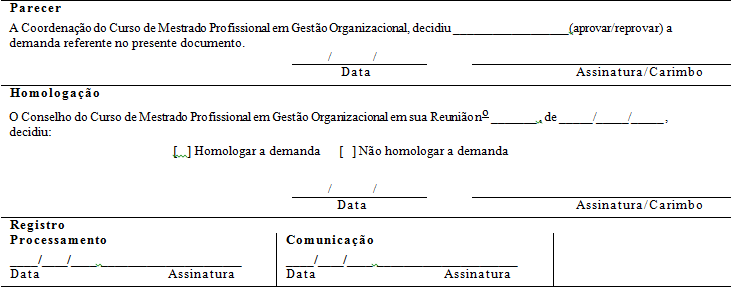 SOLICITAÇÃO DE BANCA DE QUALIFICAÇÃO DE PROJETO DE PESQUISA(a serem entregues no ato da solicitação)SOLICITAÇÃO DE BANCA DE QUALIFICAÇÃO DE PROJETO DE PESQUISA(a serem entregues no ato da solicitação)SOLICITAÇÃO DE BANCA DE QUALIFICAÇÃO DE PROJETO DE PESQUISA(a serem entregues no ato da solicitação)ITENS:OBSERVAÇÕES:CONFERÊNCIA:Formulário próprio preenchido e assinado pelo orientador e mestrando (indicando o CPF de todos os membros da banca).- Utilizar o modelo constante no Anexo II- Para exames de qualificação a banca deverá ser composta por 3 membros (incluindo o orientador) e coorientador (quando houver). O segundo e/ou terceiro membros poderão ser internos ou externos ao PPGGO, sendo que, para membros externos, não se aplica o custeio com passagens, translados e diárias.Cópias do projeto a ser submetido ao exame de qualificação- Uma cópia para cada membro da banca. Podem ser impressas frente e verso visando economia de papel. Admite-se também a entrega em meio digital para os membros, mediante anuência de cada um.Qualificação realizada fora do prazo (acima de 18 meses a contar da primeira matrícula)- Incluir certidão de ata emitida pela secretaria do programa, em que conste a autorização de prorrogação de prazo pelo Colegiado.- Para qualificações realizadas dentro do prazo de 18 meses a contar da primeira matrícula, não se aplica.Aprovação do CEP – Comitê de Ética em Pesquisa da UFGTodos os projetos de pesquisa a serem desenvolvidos que envolvam seres humanos necessitam de tal aprovação. Maiores informações em: https://www.cep.prpi.ufg.br/ORIENTADOR(a):NOME COMPLETO:CPF (MF):DATA NASCIMENTO:INSTITUIÇÃO:DOUTOR(a) EM:PELA INSTITUIÇÃO:ANO OBTENÇÃO TÍTULO:NACIONALIDADE:ENDEREÇO DE E-MAIL:FONES PARA CONTATO:PPG EM QUE ATUA:OBSERVAÇÕES:MEMBRO INTERNO 1:NOME COMPLETO:CPF (MF):DATA NASCIMENTO:INSTITUIÇÃO:DOUTOR(a) EM:PELA INSTITUIÇÃO:ANO OBTENÇÃO TÍTULO:NACIONALIDADE:ENDEREÇO DE E-MAIL:FONES PARA CONTATO:PPG EM QUE ATUA:OBSERVAÇÕES:MEMBRO EXTERNO:NOME COMPLETO:CPF (MF):DATA NASCIMENTO:INSTITUIÇÃO:DOUTOR(a) EM:PELA INSTITUIÇÃO:ANO OBTENÇÃO TÍTULO:NACIONALIDADE:ENDEREÇO DE E-MAIL:FONES PARA CONTATO:PPG EM QUE ATUA:OBSERVAÇÕES:SUPLENTE INTERNO:NOME COMPLETO:CPF (MF):DATA NASCIMENTO:INSTITUIÇÃO:DOUTOR(a) EM:PELA INSTITUIÇÃO:ANO OBTENÇÃO TÍTULO:NACIONALIDADE:ENDEREÇO DE E-MAIL:FONES PARA CONTATO:PPG EM QUE ATUA:OBSERVAÇÕES:SUPLENTE EXTERNO:NOME COMPLETO:CPF (MF):DATA NASCIMENTO:INSTITUIÇÃO:DOUTOR(a) EM:PELA INSTITUIÇÃO:ANO OBTENÇÃO TÍTULO:NACIONALIDADE:ENDEREÇO DE EMAIL:FONES PARA CONTATO:PPG EM QUE ATUA:OBSERVAÇÕES: